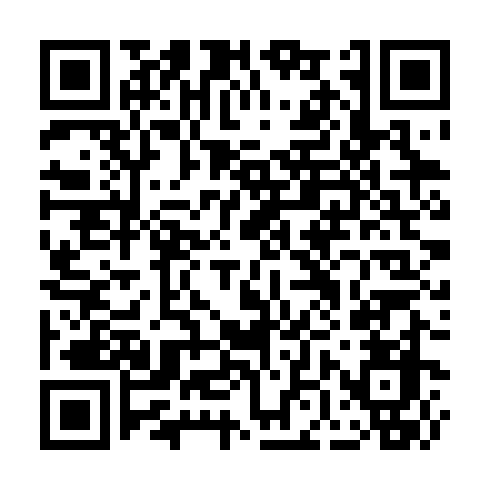 Prayer times for Aldeia de Santa Margarida, PortugalMon 1 Apr 2024 - Tue 30 Apr 2024High Latitude Method: Angle Based RulePrayer Calculation Method: Muslim World LeagueAsar Calculation Method: HanafiPrayer times provided by https://www.salahtimes.comDateDayFajrSunriseDhuhrAsrMaghribIsha1Mon5:407:121:336:037:549:212Tue5:387:111:336:037:559:233Wed5:367:091:326:047:569:244Thu5:347:081:326:057:579:255Fri5:327:061:326:057:589:266Sat5:307:041:316:067:599:287Sun5:287:031:316:078:009:298Mon5:277:011:316:078:019:309Tue5:257:001:316:088:029:3110Wed5:236:581:306:098:039:3311Thu5:216:571:306:098:049:3412Fri5:196:551:306:108:059:3513Sat5:176:541:306:118:069:3714Sun5:156:521:296:118:079:3815Mon5:146:511:296:128:089:3916Tue5:126:491:296:128:099:4117Wed5:106:481:296:138:109:4218Thu5:086:461:286:148:119:4319Fri5:066:451:286:148:129:4520Sat5:046:431:286:158:139:4621Sun5:036:421:286:158:149:4722Mon5:016:401:286:168:159:4923Tue4:596:391:276:178:169:5024Wed4:576:381:276:178:179:5225Thu4:556:361:276:188:189:5326Fri4:546:351:276:188:199:5527Sat4:526:341:276:198:209:5628Sun4:506:321:276:198:219:5729Mon4:486:311:266:208:229:5930Tue4:476:301:266:218:2310:00